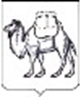 ТЕРРИТОРИАЛЬНАЯ ИЗБИРАТЕЛЬНАЯ КОМИССИЯСОСНОВСКОГО РАЙОНАРЕШЕНИЕ24 августа 2022 года                                                                               №52/430-5с. ДолгодеревенскоеО режиме работы территориальной избирательной комиссии Сосновского района и участковых избирательных комиссий избирательных участков №2116, №2161 в период проведения досрочного голосования на дополнительных выборах депутата Собрания депутатов Сосновского муниципального района шестого созыва по одномандатному избирательному округу №16В со статьей 65 Федерального закона от 12 июня 2002 года № 67-ФЗ «Об основных гарантиях избирательных прав и права на участие в референдуме граждан Российской Федерации», Законом Челябинской области от 29 июня 2006 года  № 36-ЗО «О муниципальных выборах в Челябинской области» территориальная избирательная комиссия Сосновского района, на которую в соответствии с постановлением избирательной комиссии Челябинской области № 11/316-7 от 19 мая 2022 года возложено исполнение полномочий по подготовке и проведению выборов в органы местного самоуправления, местного референдума на территории Сосновского муниципального района, РЕШИЛА:1. Установить следующий режим работы территориальной избирательной комиссии Сосновского района в период досрочного голосования на дополнительных выборах депутата Собрания депутатов Сосновского муниципального района шестого созыва по одномандатному избирательному округу №16 с 31 августа 2022 года по 06 сентября 2022 года:в рабочие дни: с 1600 часов до 2000 часов местного времени;в выходные дни: с 1000 часов до 1400 часов местного времени.2. Установить следующий режим работы участковых избирательных комиссий избирательных участков № 2116, №2161 в период досрочного голосования на дополнительных выборах депутата Собрания депутатов Сосновского муниципального района шестого созыва по одномандатному избирательному округу №16 с 07 сентября 2022 года по 10 сентября 2022 года:в рабочие дни: с 1600 часов до 2000 часов местного времени;в выходные дни: с 1000 часов до 1400 часов местного времени.3. Направить настоящее решение в участковые избирательные комиссии избирательных участков № 2116, №2161.4. Направить настоящее решение в избирательную комиссию Челябинской области для размещения в информационно-телекоммуникационной сети «Интернет».5. Контроль за исполнением настоящего решения возложить на секретаря территориальной избирательной комиссии Сосновского района Щастливую И.М. Председатель комиссии                                                                  Т.Б. КорниенкоСекретарь комиссии                                                                      И.М. Щастливая